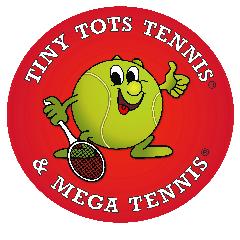 Term Fees:8 x 30 min sessions 		$120.008 x 45 min sessions 		$140.008 x 60 min squad sessions	$160.00**Please Note a $20 Admin Fee will apply for Late Payments, ie End of Week 4.All prices GST InclusiveChild’s Name:………………………………..…...   Parent:……..………………Birth Date:...../…../……. Email Address……………………………………….Address:……………………………………………………………….……………………………………………………….….. Post Code…………………….Phone:………………………….…….   Mobile:……………………………………Venue, Day and Time:……………………………………………….…………... Payment method      (Amount paid: $......................................................)O	Cheque  (Cheque to be made out to Tiny Tots Tennis North)O	Cash  (Please have correct change and payment slip together in a sealed envelope)O	Paid Online/Direct Debit	    	Acc Name: Marino Dzidic (BSB: 036059 A/C No: 585183)(If paying online please put your child’s Full Name as the reference e.g. Bronte Brockway) Date payment was made:     ............./............./.................... 0423 902 807tennis.marino@gmail.com